                             РЕСПУБЛИКА КРЫМЕВПАТОРИЙСКИЙ ГОРОДСКОЙ СОВЕТ
Р Е Ш Е Н И Е                                           II созыв                                             Сессия №__________________               г. Евпатория                                №__________
О внесении изменений в решение Евпаторийского городского совета от 09.09.2020 № 2-20/2 «Об утверждении структуры и предельной штатной численности администрации города Евпатории Республики Крым»В соответствии со статьями 28, 306.4 Бюджетного кодекса                       Российской Федерации, ст. 74 Трудового кодекса Российской Федерации, статьями 35,37 Федерального закона  от 06.10.2003 №131-ФЗ  «Об общих принципах организации местного самоуправления в Российской Федерации», Федеральным законом от 02.03.2007 № 25-ФЗ «О муниципальной службе в Российской Федерации», Законом Республики Крым от 21.08.2014 № 54-ЗРК «Об основах местного самоуправления в Республике Крым», Законом Республики Крым от 10.09.2014 № 78-ЗРК «О Реестре должностей муниципальной службы в Республике Крым», Указом Главы Республики Крым от 05.09.2014 № 253-У «Об утверждении методических рекомендаций по формированию организационной структуры местной администрации (исполнительно-распорядительного органа муниципального образования) в                             Республике Крым» (с изменениями), по результатам рассмотрения представления исполняющего обязанности  прокурора города Евпатории  К.В. Борзиковой от 11.09.2023 «Об устранении нарушений бюджетного законодательства», Уставом муниципального образования городской округ Евпатория Республики Крым,городской совет Р Е Ш И Л: Внести изменения в приложение к решению Евпаторийского городского совета от 09.09.2020 № 2-20/2 «Об утверждении структуры и предельной штатной численности администрации города Евпатории Республики Крым» с изменениями, изложив его в редакции согласно приложению № 1 к настоящему решению.Внести изменения в приложение к решению Евпаторийского городского совета от 09.09.2020 № 2-20/2 «Об утверждении структуры и предельной штатной численности администрации города Евпатории Республики Крым» с изменениями, изложив его в редакции согласно приложению № 2 к настоящему решению.Действие пункта 1 настоящего решения распространяется на правоотношения, возникшие с 12.10.2023. Действие пункта 2 настоящего решения распространяется на правоотношения, возникшие с 15.12.2023. 5. Настоящее решение вступает в силу со дня принятия и подлежит обнародованию на официальном сайте муниципального образования городской округ Евпатория Республики http://admin.my-evp.ru и на официальном сайте Правительства Республики Крым -http://rk.gov.ru/ в разделе: муниципальные образования, подраздел Евпатория в информационно-телекоммуникационной сети общего пользования.6. Контроль за исполнением настоящего решения возложить на главу администрации города Евпатории Республики Крым Демидову Е.М.Председатель Евпаторийского городского совета                                             Э.М. ЛеоноваПриложение № 1 к решению Евпаторийского городского совета от ___________________СтруктураАдминистрации города Евпатории Республики КрымПриложение № 2 к решению Евпаторийского городского совета от ___________________СтруктураАдминистрации города Евпатории Республики Крым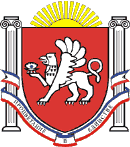 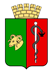 №п/пНаименование1.Аппарат администрации города Евпатории1.1.- Глава администрации- Первый заместитель главы администрации- Заместитель главы администрации- Заместитель главы администрации- Заместитель главы администрации1.2.Руководитель аппарата1.3.Помощники главы администрации1.3.1.Советники главы администрации1.4.Управление по работе с персоналом и муниципальной службы1.5.Управление организационной работы и делопроизводства1.6.Управление гражданской обороны и общественной безопасности1.7.Управление по делам несовершеннолетних и защите их прав 1.8.Управление муниципального и финансового контроля1.9.Отдел юридического обеспечения1.10.Отдел по связям с общественностью и средствами массовой информации1.11.Отдел по обеспечению деятельности комиссии по делам несовершеннолетних и защите их прав1.12Отдел по обеспечению деятельности органов местного самоуправления1.13.Сектор по мобилизационной работе и территориальной обороне 2.Отраслевые и функциональные органы администрации2.1.Департамент финансов2.2.Департамент имущественных и земельных отношений2.3.Департамент городского хозяйства2.4.Департамент труда и социальной защиты населения2.5.Департамент культуры, спорта, молодежной политики и межнациональных отношений2.6.Управление экономического развития2.7.Управление потребительского рынка и развития предпринимательства   2.8.Управление образования2.9.Отдел архитектуры и градостроительства2.10.Отдел городского строительства№п/пНаименование1.Аппарат администрации города Евпатории1.1.- Глава администрации- Первый заместитель главы администрации- Заместитель главы администрации- Заместитель главы администрации- Заместитель главы администрации1.2.Руководитель аппарата1.3.Помощник главы администрации1.3.1.Советник главы администрации1.4.Управление по работе с персоналом и муниципальной службы1.5.Управление организационной работы и делопроизводства1.6.Управление гражданской обороны и общественной безопасности1.7.Управление по делам несовершеннолетних и защите их прав 1.8.Управление муниципального и финансового контроля1.9.Управление юридического обеспечения1.10.Отдел по связям с общественностью и средствами массовой информации1.11.Отдел по обеспечению деятельности комиссии по делам несовершеннолетних и защите их прав1.12.Сектор по мобилизационной работе и территориальной обороне 2.Отраслевые и функциональные органы администрации2.1.Департамент финансов2.2.Департамент имущественных и земельных отношений2.3.Департамент городского хозяйства2.4.Департамент труда и социальной защиты населения2.5.Департамент культуры, спорта, молодежной политики и межнациональных отношений2.6.Управление экономического развития2.7.Управление потребительского рынка и развития предпринимательства   2.8.Управление образования2.9.Отдел архитектуры и градостроительства2.10.Отдел городского строительства